MATHEMATICS	STAGE 3TEACHING AND LEARNING OVERVIEWTEACHING AND LEARNING EXPERIENCESAll assessment tasks should be written in red and planning should be based around developing the skills to complete that task.Assessment rubrics or marking scale should be considered.TERM: WEEK:  5STRAND:  Measurement and GeometrySUB-STRAND: Length 2WORKING MATHEMATICALLY:  MA3-1WM, MA3-3WMOUTCOMES: MA3-9MGOUTCOMES: MA3-9MGSelects and uses the appropriate unit and device to measure lengths and distances, calculates perimeters, and converts between units of lengthSelects and uses the appropriate unit and device to measure lengths and distances, calculates perimeters, and converts between units of lengthSelects and uses the appropriate unit and device to measure lengths and distances, calculates perimeters, and converts between units of lengthCONTENT: CONTENT: Convert between common metric units of length (ACMMG136)Convert between metres and kilometresConvert between millimetres, centimetres and metres to compare lengths and distancesExplain and use the relationship between the size of a unit and the number of units needed to assist in determining whether multiplication or division is required when converting between units, eg 'More metres than kilometres will be needed to measure the same distance, and so to convert from kilometres to metres, I need to multiply' (Communicating, Reasoning)  Convert between common metric units of length (ACMMG136)Convert between metres and kilometresConvert between millimetres, centimetres and metres to compare lengths and distancesExplain and use the relationship between the size of a unit and the number of units needed to assist in determining whether multiplication or division is required when converting between units, eg 'More metres than kilometres will be needed to measure the same distance, and so to convert from kilometres to metres, I need to multiply' (Communicating, Reasoning)  Convert between common metric units of length (ACMMG136)Convert between metres and kilometresConvert between millimetres, centimetres and metres to compare lengths and distancesExplain and use the relationship between the size of a unit and the number of units needed to assist in determining whether multiplication or division is required when converting between units, eg 'More metres than kilometres will be needed to measure the same distance, and so to convert from kilometres to metres, I need to multiply' (Communicating, Reasoning)  ASSESSMENT FOR LEARNING(PRE-ASSESSMENT)ASSESSMENT FOR LEARNING(PRE-ASSESSMENT)Sylvia’s classroom has 10 desks. Each desk measures 125cm in width. The desks are placed side by side. Calculate the total width in a) millimetres                b)metresSylvia’s classroom has 10 desks. Each desk measures 125cm in width. The desks are placed side by side. Calculate the total width in a) millimetres                b)metresSylvia’s classroom has 10 desks. Each desk measures 125cm in width. The desks are placed side by side. Calculate the total width in a) millimetres                b)metresWARM UP / DRILLWARM UP / DRILLCounting forwards and backwards on and off the decade.Counting forwards and backwards on and off the decade.Counting forwards and backwards on and off the decade.TENS ACTIVITYNEWMAN’S PROBLEMINVESTIGATION TENS ACTIVITYNEWMAN’S PROBLEMINVESTIGATION Jenny cut a 70 centimetre piece of string from a length of 10 metres. How much string is left?Jenny cut a 70 centimetre piece of string from a length of 10 metres. How much string is left?Jenny cut a 70 centimetre piece of string from a length of 10 metres. How much string is left?QUALITY TEACHING ELEMENTSQUALITY TEACHING ELEMENTSINTELLECTUAL QUALITYQUALITY LEARNING ENVIRONMENTSIGNIFICANCEQUALITY TEACHING ELEMENTSQUALITY TEACHING ELEMENTSDeep knowledge Deep understandingProblematic knowledgeHigher-order thinkingMetalanguageSubstantive communicationExplicit quality criteriaEngagementHigh expectationsSocial supportStudents’ self-regulationStudent directionBackground knowledgeCultural knowledgeKnowledge integrationInclusivity ConnectednessNarrativeRESOURCESRESOURCESWebsites as per below.Range of worksheets available to practise conversionshttp://www.mathworksheets4kids.com/metric.html                             Reading scales and converting between measurements.                                                                                                                          http://www.primaryresources.co.uk/maths/mathsE1.htmWebsites as per below.Range of worksheets available to practise conversionshttp://www.mathworksheets4kids.com/metric.html                             Reading scales and converting between measurements.                                                                                                                          http://www.primaryresources.co.uk/maths/mathsE1.htmWebsites as per below.Range of worksheets available to practise conversionshttp://www.mathworksheets4kids.com/metric.html                             Reading scales and converting between measurements.                                                                                                                          http://www.primaryresources.co.uk/maths/mathsE1.htmWHOLE CLASS INSTRUCTION MODELLED ACTIVITIESGUIDED & INDEPENDENT ACTIVITIESGUIDED & INDEPENDENT ACTIVITIESMeasuring metrically with Maggiehttp://www.mathsisfun.com/measure/metric-system-introduction.htmlOverview of all the types of conversions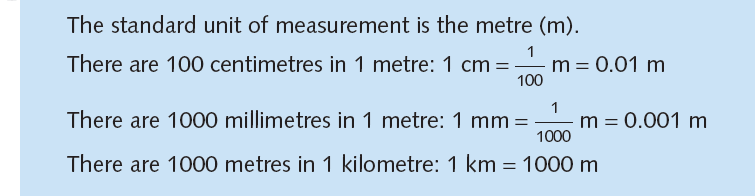 Revision of cm and m conversionsRevision of cm and mm conversionsRevision of m and km conversionsComplete activities as a whole group. Write out examples on the board.What unit would you use to measurePlayground lengthShoe lengthAustralia to New ZealandGrain of riceRubberList three object in the room between:1m and 2.5m25cm and 100cm75mm and 150mm3.5m and 4mLanguageCentimetres, millimetres, kilometres, conversions, distance, measureLEARNING SEQUENCERemediationS2 or Early S3Length Lab Questions (part 1)1. What does each unit represent?(a) mm = ________________________ (b) m = ________________________(c) cm = ________________________ (d) km = ________________________2. How much does each one equal?(a) 1 m = _______ cm (b) 1 cm = _______ mm (c) 1 km = _______ mMeasuring metrically with Maggiehttp://www.mathsisfun.com/measure/metric-system-introduction.htmlOverview of all the types of conversionsRevision of cm and m conversionsRevision of cm and mm conversionsRevision of m and km conversionsComplete activities as a whole group. Write out examples on the board.What unit would you use to measurePlayground lengthShoe lengthAustralia to New ZealandGrain of riceRubberList three object in the room between:1m and 2.5m25cm and 100cm75mm and 150mm3.5m and 4mLanguageCentimetres, millimetres, kilometres, conversions, distance, measureLEARNING SEQUENCES3Length Lab Questions (part 2)1. Which measurement is the largest? Circle your answer for each pair.(a) 14 mm or 1 cm (d) 145 m or 145 km(b) 334 m or 1 km (e) 3.4 cm or 30 mm(c) 1 m or 990 cm (f) 10 km or 1000 cm2. Use a metric ruler to find each measurement.(a) Length of the line in centimetres ______(b) Length of the line to the nearest centimetre _______(c) Height of the rectangle to the nearest millimetre _______(d) Width of the rectangle to the nearest millimetre _______(e) Radius of the circle to the nearest millimetre _______(f) Diameter of the circle in centimetres ________(g) Diameter of the circle to the nearest centimetre _______Assessment- Worksheets with basic conversions available from the websites on previous page.Measuring metrically with Maggiehttp://www.mathsisfun.com/measure/metric-system-introduction.htmlOverview of all the types of conversionsRevision of cm and m conversionsRevision of cm and mm conversionsRevision of m and km conversionsComplete activities as a whole group. Write out examples on the board.What unit would you use to measurePlayground lengthShoe lengthAustralia to New ZealandGrain of riceRubberList three object in the room between:1m and 2.5m25cm and 100cm75mm and 150mm3.5m and 4mLanguageCentimetres, millimetres, kilometres, conversions, distance, measureLEARNING SEQUENCEExtension Early S4Complete more problem solving activities using larger numbers and more stepsExample: Winston’s pace is 65cm in length. How many metres would he travel in 15 paces?Measuring metrically with Maggiehttp://www.mathsisfun.com/measure/metric-system-introduction.htmlOverview of all the types of conversionsRevision of cm and m conversionsRevision of cm and mm conversionsRevision of m and km conversionsComplete activities as a whole group. Write out examples on the board.What unit would you use to measurePlayground lengthShoe lengthAustralia to New ZealandGrain of riceRubberList three object in the room between:1m and 2.5m25cm and 100cm75mm and 150mm3.5m and 4mLanguageCentimetres, millimetres, kilometres, conversions, distance, measureEVALUATION & REFLECTIONStudent engagement:                                                   Achievement of outcomes:Resources:                                                                      Follow up: